Sangster PTA Meeting Minutes                                      February 18, 2021Attendance:42                                                                   Called to order at 7:03pmPrincipals Update					Alison JankovichLink to Virtual School Tour will be emailed in February 19th NYCIf you need to check your student out early, 3:45 will be the latest you may do so during a school day.Emergency changes to student transportation must go through the main office.9:35 is the earliest that Kiss and Ride or students that walk may be dropped off.Grassy area is the designated spot for parent drop-off and pick-up of walkers. Laptops need to come to school with a full charge. Power cords do not need to come to school with students.Parent information nights are as follows:Kindergarten: February 17, 20211st & 2nd: March 3rd, 6:30-7:30 pm3rd-6th: March 10th, 6:30-7:30pmIf you have further questions; contact information will be published in NYC or you may email Ms. Jankovich directly.Return to Sangster dates:Kindergarten: February 23rd1st & 2nd: March 9th3rd-6th: March 16thLetters will be emailed out for each child with their teacher’s name, school days, transportation and if they are going to receive school lunch. Please check over all of your selections to ensure accuracy.Minutes Review          Karen Horvath          Approved: 25 votes in chat box (36 attendees at time of vote) Noted: Year needs to be corrected on January Minutes.Treasurer’s Report	    Tammy Moffit           Approved: 23 votes in chat box (35 attendees at time of vote)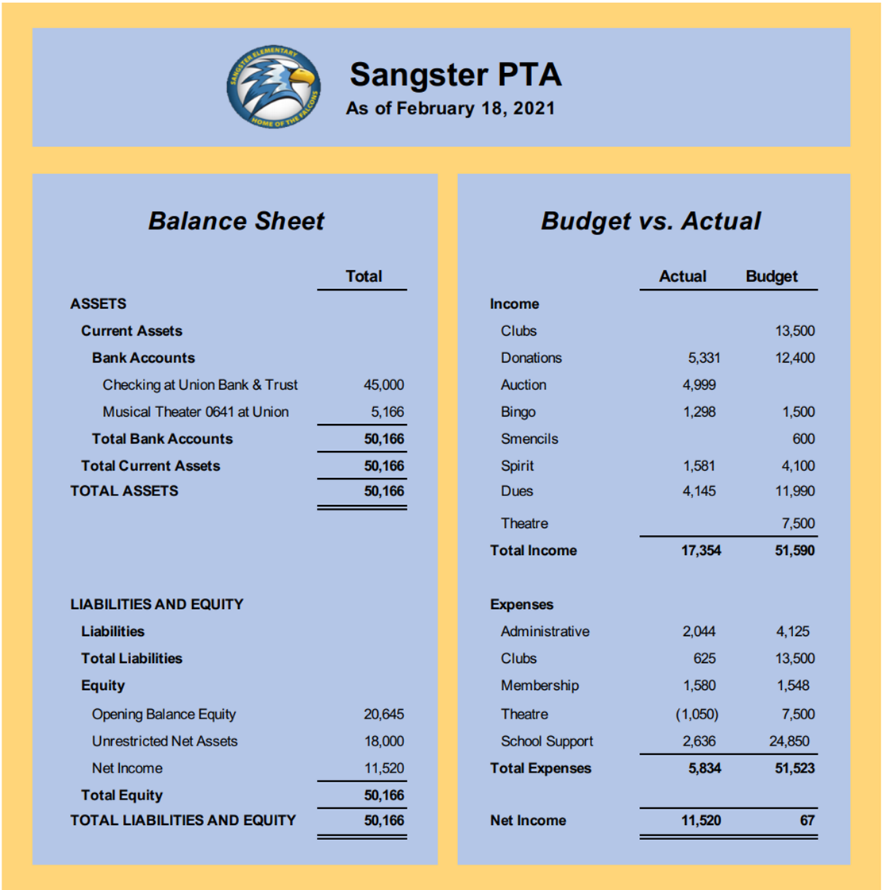 Committee Reports:	Bingo was a huge success! Thank you, Julie Moore and all of the volunteers that helped to put it together. 	6th Grade CeremonyWe need volunteers to organize the T-shirts and celebration. Volunteers@SangsterPTA.org	SPROUT OrderRobyn Chew is working out the details for next school yearCommunity OutreachJami O’Neill has organized a food collection Monday, March 1st from 3-5pm for non-perishable foods and house hold necessities to support local families that need assistance. Drop off of donations will be in the bus loop.           Spirit WearA new order will open within the next few weeks	Hospitality March will be our next event.Cultural Arts: Ms. Redford and Carolyn Brace are planning a virtual assembly for March. There will be separate assemblies for K-3rd and 4th -6th.          Family Paint NightA ZOOM painting lesson by a celebrity Sangster teacher is in the works for March. All supplies will be sold in a bag similar to Bingo for purchase on MemberHub. More info to come!Safety CommitteeLauren Cole did some research into contacting VDOT about adding speed humps and extra parking spaces to make the school zone safer. Karen is continuing the effort as we transition back into the school building.Fundraising/Restaurant NightsFeb 23rd & 24th: Marcos PizzaMarch: Possibly Auld Shebeen Irish PubThank YOU!!!!			Jill Mitchell: Volunteer Co-Ordinator		Haylee Bernstein: PTA Website      YearbookYearbook information will be published in NYCSpecial 6th grade highlightsCandid shots requested                 Next meeting will be Thursday, March 11th at 7pmMeeting Adjourned 8:07pm